*) coret yang tidak perlu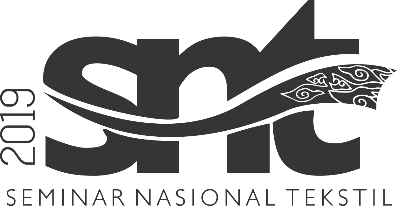 FORMULIR REGISTRASI ULANG PEMAKALAH ORAL DAN POSTERFORMULIR REGISTRASI ULANG PEMAKALAH ORAL DAN POSTERFORMULIR REGISTRASI ULANG PEMAKALAH ORAL DAN POSTERFORMULIR REGISTRASI ULANG PEMAKALAH ORAL DAN POSTERNama Lengkap:L / P*Nama Instansi / Universitas:Alamat Instansi / Universitas:Alamat Instansi / UniversitasTelepon kantor / HP:Email:bersedia menghadiri Seminar Nasional Tekstil 2019 dan menyajikan makalah Oral/Poster* sesuai dengan jadwal yang akan ditentukan panitia untuk paper yang berjudul:............................................................................................................................................................................................................................................................................................................................................................................................................................................................bersedia menghadiri Seminar Nasional Tekstil 2019 dan menyajikan makalah Oral/Poster* sesuai dengan jadwal yang akan ditentukan panitia untuk paper yang berjudul:............................................................................................................................................................................................................................................................................................................................................................................................................................................................bersedia menghadiri Seminar Nasional Tekstil 2019 dan menyajikan makalah Oral/Poster* sesuai dengan jadwal yang akan ditentukan panitia untuk paper yang berjudul:............................................................................................................................................................................................................................................................................................................................................................................................................................................................bersedia menghadiri Seminar Nasional Tekstil 2019 dan menyajikan makalah Oral/Poster* sesuai dengan jadwal yang akan ditentukan panitia untuk paper yang berjudul:............................................................................................................................................................................................................................................................................................................................................................................................................................................................Kode ID Peserta :(Diisi oleh Sekretariat) Kode ID Peserta :(Diisi oleh Sekretariat) Tandatangan Peserta :Tandatangan Peserta :